《2022年吉林市新北投资有限公司招聘人才面试考生疫情防控告知暨承诺书》1.考生须持由具备独立开展新型冠状病毒核酸检测资质的检测机构出具的面试前48小时新冠病毒核酸检测阴性证明参加考试。考试当天，不能出具规定时间内本人在具备独立开展新型冠状病毒核酸检测资质的检测机构检测的阴性证明的，不能参加考试。正处在隔离观察期的考生，不能参加考试。2.考生应在5月26日（含）前通过微信添加“吉事办”小程序或下载安装“吉事办”App实名申领“吉祥码”（技术咨询电话：0431-12342），并以注册“吉事办”的手机号申领“通信大数据行程卡”（客服热线：10000/10086/10010），5月26 日（含）后手机号码不应更换、不应携号转网。3.考试前，考生进入考点时须出示本人实名认证的“吉祥码”“通信大数据行程卡”，并进行两次测温。“吉祥码”“通信大数据行程卡”正常的考生，经现场测温无异常后，方可进入正常考场。4.考试当天，“吉祥码”或“通信大数据行程卡”非绿码（含14天到达或途经名称上标有“*”等其他异常情况）或者“吉祥码”“通信大数据行程卡”为绿码，但现场测量体温异常，或有咳嗽等呼吸道症状的考生，经现场确认可以参加考试的，须按规定到指定考场参加考试，同时立即进行新冠病毒核酸检测采样，送指定医疗卫生机构进行检测；经现场确认不得参加考试的，须服从防疫工作安排。5.考前，考生须从国家级吉林高新技术产业开发区管委会网站(http://www.jlhitech.gov.cn)自行下载打印疫情期间考生安全考试承诺书，并从5月26日开始每日详实记录。6.考生应自备符合防疫要求的一次性医用口罩，除身份确认需摘除口罩以外，应全程佩戴，并做好个人防护。7.按照疫情防控有关要求，落实防疫措施，必要时将对考试时间及有关工作安排进行适当调整，请广大考生理解、支持和配合。8.考生须认真阅读并签署本《告知暨承诺书》，知悉告知事项、证明义务和相关要求。自愿承担因不实行为应承担的相关责任并接受相应处理。凡隐瞒或谎报旅居史、接触史、健康状况等疫情防控信息，不配合工作人员进行防疫检测、询问、排查、送诊等情节严重的，取消考试资格，并依法依规严肃处理。9.考生考试当天须上交的材料包括：（1）本人由具备独立开展新型冠状病毒核酸检测资质的检测机构出具的面试前48小时新冠病毒核酸检测阴性证明纸质版；（2）本人签署的《告知暨承诺书》纸质版；（3）本人填写的《考生安全考试承诺书》纸质版；以上材料须在考前上交给本人所在考场的监考，上交一次即可。请参照下面划线这段话填写此告知暨承诺书：我已认真阅读并知晓以上告知事项，严格遵守以上要求。否则，自愿承担一切后果。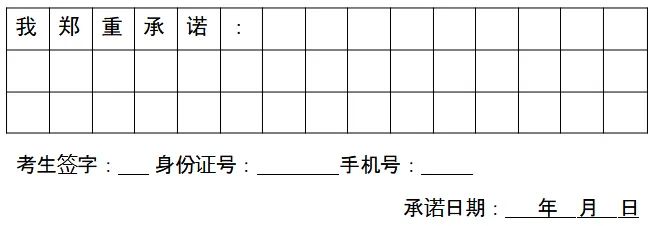 